Starten Sie mit uns durch! 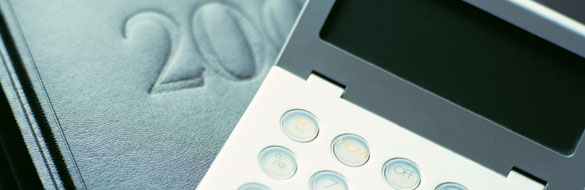 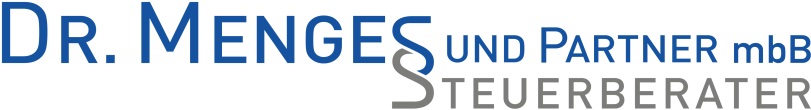 Wenn Sie Freude am Umgang mit Menschen und ein Gefühl für Zahlen haben,wenn Sie teamfähig und zuverlässig sind, dann bieten wir Ihnen zum 01.09.2021 einenWenn Sie Freude am Umgang mit Menschen und ein Gefühl für Zahlen haben,wenn Sie teamfähig und zuverlässig sind, dann bieten wir Ihnen zum 01.09.2021 einenAusbildungsplatz zur/zum SteuerfachangestelltenAusbildungsplatz zur/zum SteuerfachangestelltenWir bieten…Wir bieten…... einen interessanten und abwechslungsreichen Ausbildungsplatz in der seit über 50 Jahren bestehenden Kanzlei Dr. Menges & Partner mbB, Steuerberater.Im Rahmen Ihrer 3-jährigen Ausbildung lernen Sie das operative Steuerberatungsgeschäft kennen und erhalten einen Einblick in die mannigfaltigen Herausforderungen, denen sich ein großes Beratungsteam zu stellen hat. Dabei wirken Sie bei der Erstellung von Finanzbuchhaltungen, Jahresabschlüsse, Lohn- und Gehaltsabrechnungen sowie Steuererklärungen unserer Mandanten mit. Diese vielfältigen Aufgaben werden in unserer Steuerkanzlei mit Unterstützung neuester EDV und Kommunikationstechnik erledigt.Parallel zu der praktischen Erfahrung in unserer Kanzlei besuchen Sie etwa 1,5 Tagen pro Woche die Berufsschule, um Ihre theoretischen Kenntnisse zu vertiefen.... einen interessanten und abwechslungsreichen Ausbildungsplatz in der seit über 50 Jahren bestehenden Kanzlei Dr. Menges & Partner mbB, Steuerberater.Im Rahmen Ihrer 3-jährigen Ausbildung lernen Sie das operative Steuerberatungsgeschäft kennen und erhalten einen Einblick in die mannigfaltigen Herausforderungen, denen sich ein großes Beratungsteam zu stellen hat. Dabei wirken Sie bei der Erstellung von Finanzbuchhaltungen, Jahresabschlüsse, Lohn- und Gehaltsabrechnungen sowie Steuererklärungen unserer Mandanten mit. Diese vielfältigen Aufgaben werden in unserer Steuerkanzlei mit Unterstützung neuester EDV und Kommunikationstechnik erledigt.Parallel zu der praktischen Erfahrung in unserer Kanzlei besuchen Sie etwa 1,5 Tagen pro Woche die Berufsschule, um Ihre theoretischen Kenntnisse zu vertiefen.Sie haben...Sie haben......	Interesse an wirtschaftlichen Zusammenhängen sowie steuerrechtlichen und rechtlichen Fragen und keine Angst vor Gesetzes- und Fachtexten...	die Fähigkeit zu analytischem Denken und Lust auf spannende Büroarbeit – auch am PC...	Interesse an wirtschaftlichen Zusammenhängen sowie steuerrechtlichen und rechtlichen Fragen und keine Angst vor Gesetzes- und Fachtexten...	die Fähigkeit zu analytischem Denken und Lust auf spannende Büroarbeit – auch am PCSie sind...Sie sind......	bereit, sich auch in komplizierte Sachverhalte einzuarbeiten...	sorgfältig, umsichtig und kontaktfreudig...	im Umgang mit Mandanten serviceorientiert...	sicher im schriftlichen und mündlichen Ausdruck...	verantwortungsbewusst, verschwiegen und genauFachliche Voraussetzung für die Ausbildung ist ein qualifizierter Schulabschluss, z. B. ein Realschulabschluss. Bewerber mit Abitur, Fachhochschulreife, Abschluss einer Höheren Handelsschule oder Wirtschaftsschule bilden wir sehr gerne aus....	bereit, sich auch in komplizierte Sachverhalte einzuarbeiten...	sorgfältig, umsichtig und kontaktfreudig...	im Umgang mit Mandanten serviceorientiert...	sicher im schriftlichen und mündlichen Ausdruck...	verantwortungsbewusst, verschwiegen und genauFachliche Voraussetzung für die Ausbildung ist ein qualifizierter Schulabschluss, z. B. ein Realschulabschluss. Bewerber mit Abitur, Fachhochschulreife, Abschluss einer Höheren Handelsschule oder Wirtschaftsschule bilden wir sehr gerne aus.Senden Sie Ihre Bewerbung an:Dr. Menges & Partner mbB, SteuerberaterUrbanstraße 30-3273207 Plochingenkarriere@menges.dewww.menges.de